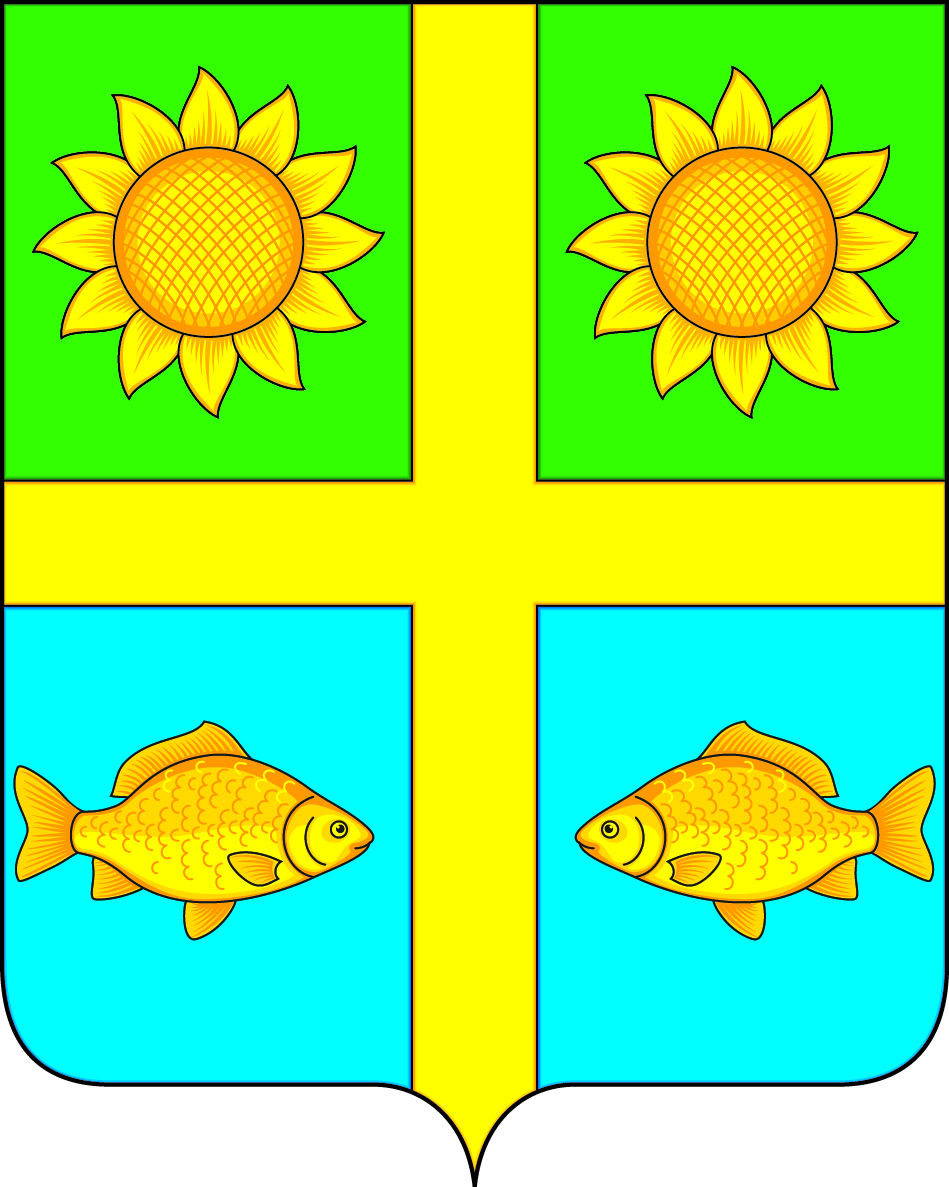 СОВЕТ НАРОДНЫХ ДЕПУТАТОВПОПОВСКОГО СЕЛЬСКОГО ПОСЕЛЕНИЯБОГУЧАРСКОГО МУНИЦИПАЛЬНОГО РАЙОНАВОРОНЕЖСКОЙ ОБЛАСТИРЕШЕНИЕот « 28 » февраля 2020 г.  № 336с. ЛофицкоеОб оплате труда выборного должностного лица местного самоуправления Поповского сельского поселения Богучарского муниципального района, осуществляющего свои полномочия на постоянной основе и муниципальных служащих органов местного самоуправления Поповского сельского поселения Богучарского муниципального районаВ соответствии с Федеральными законами от 06.10.2003 № 131-ФЗ «Об общих принципах организации местного самоуправления в Российской Федерации», от 02.03.2007 № 25 - ФЗ «О муниципальной службе Российской Федерации», Законами Воронежской области от 28.12.2007 № 175 –ОЗ «О муниципальной службе в Воронежской области», от 23.12.2008 № 139-ОЗ «О гарантиях осуществления полномочий депутата, члена выборного органа местного самоуправления, выборного должностного лица местного самоуправления муниципальных образований Воронежской области», Совет народных депутатов Поповского сельского поселения Богучарского муниципального района РЕШИЛ:1. Утвердить Положение об оплате труда выборного должностного лица местного самоуправления Поповского сельского поселения Богучарского муниципального района, осуществляющего свои полномочия на постоянной основе, и муниципальных служащих органов местного самоуправления Поповского сельского поселения Богучарского муниципального района, согласно приложению 1.2. Утвердить размеры должностных окладов по должностям муниципальной службы в администрации Поповского сельского поселения согласно приложению 2.3. Настоящее решение вступает в силу со дня его официального обнародования. 4. Признать утратившим силу решение Совета народных депутатов Поповского сельского поселения от 27.06.2014 года № 214 «Об утверждении Положения об оплате труда выборного должностного лица местного самоуправления, осуществляющего свои полномочия на постоянной основе и муниципальных служащих органов местного самоуправления Поповского сельского поселения Богучарского муниципального района»Приложение 1к решению Совета народных депутатовПоповского сельского поселенияБогучарского муниципального районаот  28.02.2020  № 336Положениеоб оплате труда выборного должностного лица местного самоуправления Поповского сельского поселения муниципального Богучарского района, осуществляющего свои полномочия на постоянной основе и муниципальных служащих органов местного самоуправления Поповского сельского поселенияБогучарского муниципального района1. Общие положенияНастоящее Положение об оплате труда выборного должностного лица местного самоуправления Поповского сельского поселения Богучарского муниципального района, осуществляющего свои полномочия на постоянной основе, определяет размеры и условия выплаты ежемесячного денежного вознаграждения, а также определяет порядок осуществления ежемесячных и иных дополнительных выплат выборному должностному лицу местного самоуправления Поповского сельского поселения Богучарского муниципального района, осуществляющему свои полномочия на постоянной основе, (далее – лицо, замещающее муниципальную должность) Оплата труда  лица, замещающего муниципальную должность, состоит из ежемесячного денежного вознаграждения и ежемесячных и иных дополнительных выплат. 2. Ежемесячное денежное вознаграждение2.1. Ежемесячное денежное вознаграждение лица, замещающего муниципальную должность, состоит из должностного оклада по замещаемой должности и надбавок к должностному окладу.2.3. Размер должностного оклада лица, замещающего муниципальную должность, составляет 9119 рублей. 2.4. Лицу, замещающему муниципальную должность, устанавливаются следующие виды надбавок:1) ежемесячная надбавка к должностному окладу за выслугу лет замещения муниципальной должности, которая устанавливается в размерах от должностного оклада:при стаже замещения муниципальной должности в процентахот 1 года до 5 лет 10от 5 до 10 лет 15от 10 до 15 лет 20свыше 15 лет 30; 2) ежемесячная надбавка к должностному окладу за особые условия труда (сложность, напряженность, специальный режим работы) в размере 120 процентов от должностного оклада;3) за проведение правовой экспертизы правовых актов и проектов правовых актов, подготовку и редактирование проектов правовых актов и их визирование в качестве юриста или исполнителя в размере 20 процентов от должностного оклада;4) ежемесячная надбавка к должностному окладу за Почетное звание Российской Федерации в размере 15 процентов должностного оклада;5) ежемесячная надбавка к должностному окладу за ученую степень: кандидата наук - в размере 10 процентов должностного оклада; доктора наук - в размере 15 процентов должностного оклада.2.5. Увеличение (индексация) должностного оклада лица, замещающего муниципальную должность, производится в размерах и в сроки, предусмотренные для муниципальных служащих органов местного самоуправления Поповского сельского поселения Богучарского муниципального района.3. Ежемесячные и иные дополнительные выплаты3.1. Лицу, замещающему муниципальную должность, выплачивается ежемесячное денежное поощрение в размере 2,1 должностных окладов.3.2. Лицу, замещающему муниципальную должность, в пределах фонда оплаты труда могут выплачиваться единовременные премии за выполнение особо важных и сложных заданий по решению Совета народных депутатов Поповского сельского поселения Богучарского муниципального района.3.3. Лицу, замещающему муниципальную должность, один раз в год производится единовременная выплата при предоставлении ежегодного оплачиваемого отпуска в размере двух ежемесячных денежных вознаграждений и материальная помощь в размере одного ежемесячного денежного вознаграждения.3.4. Лицу, замещающему муниципальную должность, в пределах фонда оплаты труда может оказываться материальная помощь при наступлении особых случаев:- юбилейные даты (50, 55, 60 и каждые последующие 5 лет); при регистрации брака, на основании копии свидетельства о регистрации брака;- при рождении ребенка, на основании копии свидетельства о рождении;- в случае смерти близких родственников (родителей, супруга(и), детей), на основании копии свидетельства о смерти и документов, подтверждающих родство;- в связи с утратой или повреждением имущества в результате стихийного бедствия, пожара, кражи, аварий систем водоснабжения, отопления и другими чрезвычайными обстоятельствами, на основании подтверждающих документов;- в случае нуждаемости в лечении, в связи с расходами, произведенными на лечение, восстановление после длительной болезни, на основании подтверждающих документов.3.4.1. Лицу, замещающему муниципальную должность, в пределах фонда оплаты труда может выплачиваться денежное поощрение по итогам работы за квартал.3.5. Порядок осуществления дополнительных выплат, предусмотренных пунктами 3.2.-3.4.1. настоящего Положения, устанавливается приложением к настоящему Положению.4. Оплата труда лиц, замещающих должности муниципальной службы в органах местного самоуправления Поповского сельского поселения Богучарского муниципального района4.1. Денежное содержание муниципального служащего состоит из должностного оклада муниципального служащего в соответствии с замещаемой им должностью муниципальной службы, а также из ежемесячных и иных дополнительных выплат. К ежемесячным выплатам относятся:ежемесячная надбавка к должностному окладу за выслугу лет на муниципальной службе;ежемесячная надбавка к должностному окладу за классный чин;ежемесячная надбавка к должностному окладу за особые условия работы (сложность, напряженность, специальный режим работы);ежемесячная надбавка к должностному окладу гражданам, допущенным к государственной тайне на постоянной основе, устанавливаемая законом Воронежской области в размерах и в порядке, определяемых федеральным законодательством;ежемесячное денежное поощрение;ежемесячная надбавка к должностному окладу за Почетное звание Российской Федерации;ежемесячная надбавка к должностному окладу за проведение правовой экспертизы правовых актов и проектов правовых актов, подготовку и редактирование проектов правовых актов и их визирование в качестве юриста или исполнителя;ежемесячная надбавка к должностному окладу за ученую степень;иные надбавки.К иным дополнительным выплатам относятся:премии за выполнение особо важных и сложных заданий;единовременная выплата при предоставлении ежегодного оплачиваемого отпуска;материальная помощь;денежное поощрение по итогам работы за квартал.Для целей настоящего положения под окладом ежемесячного денежного содержания муниципального служащего понимается сумма должностного оклада и ежемесячной надбавки к должностному окладу за классный чин.Индексация должностных окладов муниципальных служащих органов местного самоуправления производится правовым актом органа местного самоуправления в размерах и сроки, предусмотренные федеральным и областным законодательством.4.2 Муниципальным служащим устанавливаются следующие нормативы ежемесячных и иных дополнительных выплат:4.2.1 Ежемесячная надбавка к должностному окладу за выслугу лет на муниципальной службе в процентах от должностного оклада: Стаж работы, дающий право на получение указанной надбавки, определяется в соответствии с федеральным и областным законодательством.4.2.2. Ежемесячная надбавка к должностному окладу за классный чинЕжемесячная надбавка к должностному окладу за классный чин устанавливается в следующих размерах:- главного муниципального советника муниципальной службы 1-гокласса –2738 рублей;- главного муниципального советника муниципальной службы 2-гокласса –2556 рублей;- главного муниципального советника муниципальной службы 3-гокласса - 2375 рублей;- советника муниципальной службы 1-го класса - 2099 рублей;- советника муниципальной службы 2-го класса - 1919 рублей;- советника муниципальной службы 3-го класса – 1735 рублей;- референта муниципальной службы 1-го класса - 1644 рублей;- референта муниципальной службы 2-го класса - 1371 рублей;- референта муниципальной службы 3-го класса – 1280 рублей;- секретаря муниципальной службы 1-го класса - 1098 рублей;- секретаря муниципальной службы 2-го класса - 1007 рублей;- секретаря муниципальной службы 3-го класса – 824 рубля.4.2.3. Ежемесячная надбавка к должностному окладу за особые условия муниципальной службы по:а) главным должностям муниципальной службы – от 120 до 150% должностного оклада;б) ведущим должностям муниципальной службы – от 90 до 120 % должностного оклада;в) старшим должностям муниципальной службы – от 60 до 90 % должностного оклада;г) младшим должностям муниципальной службы – до 60 % должностного оклада.Размер ежемесячной надбавки может быть уменьшен при изменении особых условий труда. Муниципальный служащий предупреждается в соответствии с действующим законодательством об уменьшении размера установленной надбавки за особые условия муниципальной службы.Конкретный размер надбавки к должностному окладу за особые условия муниципальной службы устанавливается правовым актом органа местного самоуправления Поповского сельского поселения.4.2.4. Ежемесячное денежное поощрение в размере от 1 до 3 должностных окладов в соответствии с замещаемой муниципальной должностью муниципальной службы.Ежемесячное денежное поощрение выплачивается за фактически отработанное время в расчетном периоде. Время нахождения в очередном основном оплачиваемом отпуске, дополнительных отпусках не включается в отработанное время в расчетном периоде. Время обучения муниципального служащего, направленного на переподготовку или повышение квалификации, время отстранения от замещаемой должности при урегулировании конфликта, интересов включаются в расчетный период для выплаты ежемесячного денежного поощрения.Изменение (уменьшение, увеличение) размера установленного ежемесячного денежного поощрения производится по решению руководителя органа местного самоуправления Поповского сельского поселения Богучарского муниципального района. Муниципальный служащий предупреждается в соответствии с действующим законодательством об уменьшении размера установленного ежемесячного денежного поощрения.4.2.5. Ежемесячная надбавка к должностному окладу муниципальным служащим, допущенным к государственной тайне на постоянной основе, устанавливается правовым актом органа местного самоуправления в процентах от должностного оклада в размерах и порядке, определяемых законодательством.4.2.6 Ежемесячная надбавка к должностному окладу за Почетное звание Российской Федерации, устанавливается в размере 15 процентов от должностного оклада муниципального служащего.4.2.7. Ежемесячная надбавка к должностному окладу за проведение правовой экспертизы правовых актов и проектов правовых актов, подготовку и редактирование проектов правовых актов и их визирование в качестве юриста или исполнителя устанавливается в размере до 20 процентов должностного оклада муниципального служащего.Данная надбавка выплачивается лицам, имеющим высшее юридическое образование, в основные обязанности которых входит проведение экспертизы правовых актов и (или) их проектов, подготовка и редактирование проектов правовых актов, а также их визирование в качестве исполнителя. 4.3. Премирование муниципальных служащих производится за выполнение особо важных и сложных заданий в соответствии с правовым актом органа местного самоуправления Поповского сельского поселения Богучарского муниципального района в размере до 2 – х окладов денежного содержания.Особо важные и сложные задания, за которые выплачивается премия характеризуются:- возникновением в процессе деятельности сложной управленческой задачи, для решения которой необходимо внести предложения оперативно, на высоком профессиональной уровне;- проведение аналитической работы, отличающейся большим объемом с использованием баз данных по изучаемой проблеме;-возникновением необходимости разработки нормативных правовых актов. Премия за выполнение особо важных и сложных заданий имеет единовременный характер, ее размер определяется работодателем в соответствии с учетом предложений, указанных в представлении руководителя органа местного самоуправления (структурного подразделения) о премировании муниципального служащего.Муниципальные служащие, некачественно и несвоевременно выполняющие свои должностные обязанности, не премируются.Премии за выполнение особо важных и сложных заданий учитываются во всех случаях исчисления среднего заработка.».4.4. Материальная помощь предоставляется в течение календарного года в размере одного оклада месячного денежного содержания (должностной оклад и надбавка за классный чин).При поступлении гражданина на муниципальную службу или переводе муниципального служащего в течение календарного года в другой орган местного самоуправления, а также при увольнении муниципальному служащему материальная помощь выплачивается пропорционально отработанному времени в текущем году из расчета 1/12 годового размера материальной помощи за каждый полный месяц муниципальной службы.Материальная помощь выплачивается по заявлению муниципального служащего в любое время года.В пределах фонда оплаты труда муниципальному служащему может быть оказана дополнительная материальная помощь в связи с юбилейными датами и в иных особых случаях (несчастный случай, смерть родителей или членов семьи, стихийные бедствия, длительная (более одного месяца) болезнь и др.) в размере одного оклада месячного денежного содержания.Дополнительная материальная помощь не включается в денежное содержание муниципального служащего.Выплата дополнительной материальной помощи производится в соответствии с правовым актом руководителя органа местного самоуправления.4.5. При предоставлении ежегодного оплачиваемого отпуска муниципальным служащим органов местного самоуправления Поповского сельского поселения Богучарского муниципального района предоставляется единовременная выплата. Размер единовременной выплаты – 2 оклада месячного денежного содержания. При поступлении гражданина на муниципальную службу или переводе муниципального служащего в течение календарного года в другой орган местного самоуправления, а также при увольнении муниципального служащего единовременная выплата выплачивается пропорционально отработанному в текущем году времени из расчета 1/12 годового размера материальной помощи за каждый полный месяц работы. 5. Формирование фонда оплаты труда муниципальных служащихФормирование фонда оплаты труда муниципальных служащих органов местного самоуправления Поповского сельского поселения производится в порядке, определенном областным законодательством, для гражданских служащих области и иными правовыми актами Воронежской области. Приложение к Положению об оплате труда выборного должностного лица местного самоуправления Поповского сельского поселения муниципального Богучарского района, осуществляющего свои полномочия на постоянной основе и муниципальных служащих органов местного самоуправления Поповского сельского поселения Богучарского муниципального районаПорядоквыплаты премии за выполнение особо важных и сложных заданий, материальной помощи и единовременной выплаты при предоставлении ежегодного оплачиваемого отпуска, денежного поощрения по итогам работы за квартал1. Порядок выплаты премий за выполнение особо важныхи сложных заданий1.1. Премирование лица, замещающего муниципального должность, производится за выполнение особо важных и сложных заданий, связанных с реализацией задач, возложенных на органы местного самоуправления Поповского сельского поселения Богучарского муниципального района Уставом Поповского сельского поселения, нормативными правовыми актами Российской Федерации и Воронежской области, а также в целях повышения качества выполняемых задач, своевременного и добросовестного исполнения полномочий лица, замещающего муниципальную должность.1.2. Премирование лица, замещающего муниципальную должность, производится в пределах средств фонда оплаты труда, установленного решением Совета народных депутатов Поповского сельского поселения Богучарского муниципального района о бюджете Поповского сельского поселения на очередной финансовый год и плановый период.1.3. Основными показателями премирования для лица, замещающего муниципальную должность, являются:результаты деятельности, достигнутые путем своевременного и качественного выполнения работ по основным направлениям деятельности возглавляемого органа местного самоуправления.1.4. Решение о премировании лица, замещающего муниципальную должность, в том числе решение о конкретных размерах премий, принимается Советом народных депутатов Поповского сельского поселения Богучарского муниципального района.1.5. Премия устанавливается в процентах от должностного оклада и максимальными размерами не ограничивается.2. Порядок выплаты материальной помощи2.1. Лицу, замещающему муниципальную должность, выплата материальной помощи осуществляется один раз в течение календарного года при предоставлении ежегодного оплачиваемого отпуска либо по желанию лица, замещающего муниципальную должность, в иное время в размере одного ежемесячного денежного вознаграждения по замещаемой должности за счет средств, предусмотренных в фонде оплаты труда на выплату материальной помощи.2.2. Лицу, замещающему муниципальную должность, не получившему материальную помощь при предоставлении ежегодного оплачиваемого отпуска, выплата производится в конце текущего календарного года.2.3. Лицу, замещающему муниципальную должность, в год избрания на муниципальную должность материальная помощь выплачивается пропорционально времени исполнения им должностных обязанностей до окончания календарного года в размере 1/12 должностного оклада по замещаемой должности за каждый полный отработанный месяц.2.4. При прекращении полномочий лица, замещающего муниципальную должность, неполученная материальная помощь выплачивается пропорционально отработанному времени в размере 1/12 должностного оклада по замещаемой должности за каждый полный отработанный месяц.2.5. Материальная помощь не выплачивается лицу, замещающему муниципальную должность, полномочия которого были прекращены, получившему материальную помощь в текущем календарном году и вновь избранному в этом же году на муниципальную должность.2.6. В случае если лицу, замещающему муниципальную должность, полномочия которого прекращаются, материальная помощь уже была оказана в текущем календарном году, то выплаченная сумма удержанию не подлежит.2.7. Лицу, замещающему муниципальную должность, в пределах фонда оплаты труда может оказываться материальная помощь при наступлении особых случаев:- юбилейные даты (50, 55, 60 и каждые последующие 5 лет); - при регистрации брака, на основании копии свидетельства о регистрации брака;- при рождении ребенка, на основании копии свидетельства о рождении;- в случае смерти близких родственников (родителей, супруга(и), детей), на основании копии свидетельства о смерти и документов, подтверждающих родство;- в связи с утратой или повреждением имущества в результате стихийного бедствия, пожара, кражи, аварий систем водоснабжения, отопления и другими чрезвычайными обстоятельствами, на основании подтверждающих документов;- в случае нуждаемости в лечении, в связи с расходами, произведенными на лечение, восстановление после длительной болезни, на основании подтверждающих документов. Выплата материальной помощи лицу, замещающего муниципальную должность, осуществляется на основании распоряжения администрации поселения.2.8. Общая сумма материальной помощи, выплачиваемой лицу, замещающему муниципальную должность, в течение календарного года, максимальными размерами не ограничивается.3. Порядок единовременной выплаты при предоставлении ежегодного оплачиваемого отпуска3.1. Лицу, замещающему муниципальную должность, один раз в течение календарного года при предоставлении ежегодного оплачиваемого отпуска либо по желанию лица, замещающего муниципальную должность, в иное время производится единовременная выплата в размере двух ежемесячных денежных вознаграждений по замещаемой должности в расчете на год.3.2. Лицу, замещающему муниципальную должность, не получившему единовременную выплату при предоставлении ежегодного оплачиваемого отпуска, выплата производится в конце текущего календарного года.3.3. При избрании на муниципальную должность и прекращении полномочий лица, замещающего муниципальную должность, единовременная выплата производится по правилам, установленным в отношении материальной помощи пунктами 2.3, 2.4, 2.5, 2.6 настоящего Порядка.4. Порядок выплаты денежного поощрения по итогам работы за квартал4.1. При наличии экономии по фонду оплаты труда, в пределах лимитов, установленных решением Совета народных депутатов Поповского сельского поселения о бюджете Поповского сельского поселения на очередной финансовый год, лицам, замещающим муниципальные должности и должности муниципальной службы, может быть выплачено денежное поощрение по итогам работы за квартал.4.2. Денежное поощрение по итогам работы за квартал лицу, замещающему муниципальную должность, выплачивается в размере до одного денежного вознаграждения по решению Совета народных депутатов Поповского сельского поселения.4.3. Денежное поощрение по итогам работы за квартал лицам, замещающим должности муниципальной службы, выплачивается в размере до одного оклада денежного содержания на основании распоряжения администрации Поповского сельского поселения.Приложение 2к решению Совета народных депутатовПоповского сельского поселенияот 28.02.2020  № 336Размерыдолжностных окладов по должностям муниципальной службы в администрации Поповского сельского поселенияГлава   Поповского сельского поселенияО.А. ЛенченкоСтаж муниципальной службыРазмер надбавки в процентахОт 1 года до 5 лет10%От 5 до 10 лет15 %От 10 до 15 лет20 %Свыше 15 лет30%Группа должностейНаименование должностейРазмер должностного оклада (рублей)СтаршаяВедущий специалист4743